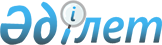 О признании утратившим силу приказа Министра транспорта и коммуникации Республики Казахстан от 7 октября 2010 года № 448 "Об утверждении Правил перевозок пассажиров, багажа и грузов на воздушном транспорте"Приказ И.о. Министра транспорта и коммуникаций Республики Казахстан от 5 января 2013 года № 6.

      В соответствии с пунктом 1 статьи 21-1 и статьей 43-1 Закона Республики Казахстан от 24 марта 1998 года «О нормативных правовых актах» ПРИКАЗЫВАЮ:



      1. Признать утратившим силу приказ Министра транспорта и коммуникаций Республики Казахстан от 7 октября 2010 года № 448 «Об утверждении Правил перевозок пассажиров, багажа и грузов на воздушном транспорте» (зарегистрирован в Реестре государственной регистрации нормативных правовых актов под № 6614, опубликованный в газетах «Казахстанская правда» от 15 декабря 2010 года № 339-340 (26400-26401); «Егемен Қазақстан» от 4 декабря 2010 года № 519 (263562)).



      2. Комитету гражданской авиации Министерства транспорта и коммуникаций Республики Казахстан (Сейдахметов Б.К.) в установленном порядке направить копию приказа в Министерство юстиции Республики Казахстан, обеспечить его официальное опубликование в средствах массовой информации и размещение на интернет-ресурсе Министерства транспорта и коммуникаций Республики Казахстан и на ИПГО.



      3. Настоящий приказ вводится в действие со дня подписания.      И.о. Министра                              Р. Скляр
					© 2012. РГП на ПХВ «Институт законодательства и правовой информации Республики Казахстан» Министерства юстиции Республики Казахстан
				